УКРАЇНАМЕНСЬКА  МІСЬКА  РАДАМенського району Чернігівської областіР О З П О Р Я Д Ж Е Н Н Я  Від 08 квітня 2019 року         № 87 Про скликання виконкому  Керуючись Законом України «Про місцеве самоврядування в Україні» та відповідно до Регламенту роботи виконавчого комітету міської ради, скликати позачергове засідання  виконавчого комітету Менської міської ради 10 квітня 2019 року о 09-00 год., в зв’язку з необхідністю термінового розгляду питань про закінчення опалювального сезону 2018-2019 рр. та про надання одноразової грошової матеріальної допомоги.Питання, що виносяться на розгляд на засідання:Про закінчення опалювального сезону 2018-2019 рр.Доповідає та готує рішення начальник відділу архітектури, містобудування та житлово-комунального господарства, головний архітектор Лихотинська Л.А.Про надання одноразової грошової матеріальної допомоги.Доповідає та готує рішення начальник відділу бухгалтерського обліку та звітності Менської міської ради Солохненко С.А.    Засідання провести в приміщенні Менської міської ради (м. Мена, вул. Титаренка Сергія № 7 ).Міський голова                                                       Г.А. Примаков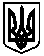 